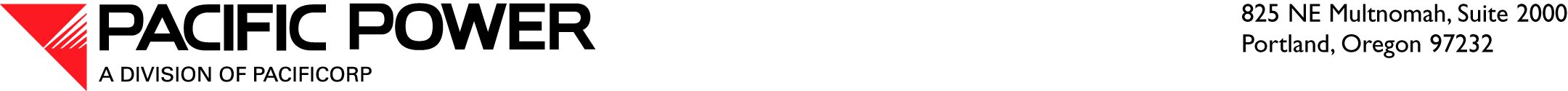 April 15, 2015VIA ELECTRONIC FILINGAND OVERNIGHT DELIVERYSteven V. KingExecutive Director and SecretaryWashington Utilities and Transportation Commission1300 S. Evergreen Park Drive SWP.O. Box 47250Olympia, WA 98504-7250Re:	Docket No. UE-140546—2015 Integrated Resource PlanDear Mr. King:On April 14, 2015, Pacific Power & Light Company, a division of PacifiCorp (Pacific Power or Company), submitted its corrected excel file representing Corrected Fig.1.7 and requested that the Commission replace the original Fig 1.7-rpt – 2015 IRP Energy L&R Need_20150311.xlsx with the corrected file.  The corrected file inadvertently contained confidential information.  The Company requests that the Commission replace Corrected Fig. 1.7 with the enclosed updated Corrected Fig. 1.7.  Informal inquiries may be directed to Natasha Siores, Director, Regulatory Affairs & Revenue Requirement at (503) 813-6583.Sincerely,R. Bryce DalleyVice President, RegulationEnclosurecc:	Chris McGuire	Jeremy Twitchell